 Science at Belfield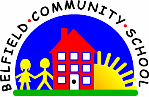 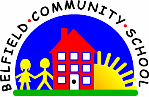 Our Vision for ScienceOur Science curriculum aims to equip all children with the skills & knowledge to enable them to lead a happy, healthy & purposeful life.It aims to provide the foundations for understanding the world (through the disciplines of biology, chemistry and physics). Through building up a body of key foundational knowledge and concepts, pupils should be encouraged to recognise the power of rational explanation and develop a sense of excitement and curiosity about natural phenomena. They should be encouraged to understand how science can be used to explain what is occurring, predict how things will behave, and analyse causes.Our Vision for ScienceOur Science curriculum aims to equip all children with the skills & knowledge to enable them to lead a happy, healthy & purposeful life.It aims to provide the foundations for understanding the world (through the disciplines of biology, chemistry and physics). Through building up a body of key foundational knowledge and concepts, pupils should be encouraged to recognise the power of rational explanation and develop a sense of excitement and curiosity about natural phenomena. They should be encouraged to understand how science can be used to explain what is occurring, predict how things will behave, and analyse causes.Content and SequencingA comprehensive progression document has been developed, which outlines the key knowledge and skills children need to learn in each year group. Opportunities to review prior learning have been built in and this is clear in the progression document (in red).Working Scientifically is a vital part of our science curriculum and is highlighted in each year groups programmes, linked to each unit being taught. Key vocabulary is easily identifiable and is then evident on Knowledge Organisers.Throughout our curriculum children will discover many famous people including scientists (eg Charles Darwin, Sir Isaac Newton, Thomas Edison, Charles Macintosh, Mary Anning) have been included on knowledge organisers.Content and SequencingA comprehensive progression document has been developed, which outlines the key knowledge and skills children need to learn in each year group. Opportunities to review prior learning have been built in and this is clear in the progression document (in red).Working Scientifically is a vital part of our science curriculum and is highlighted in each year groups programmes, linked to each unit being taught. Key vocabulary is easily identifiable and is then evident on Knowledge Organisers.Throughout our curriculum children will discover many famous people including scientists (eg Charles Darwin, Sir Isaac Newton, Thomas Edison, Charles Macintosh, Mary Anning) have been included on knowledge organisers.Links across the curriculumEnglish – non-fiction writing (explanation, instructions and Biography)Maths – Statistics, SSM, calculation and reasoningComputing –algorithms, instructionsArt – habitats/natural artHistory – Mary AnningGeography -  habitats, water cycle, living things, rocks and soilsPSHE – Healthy livingRetrieval Scrap books and learning journeys (EYFS)Low stakes quizzingDouble-page spreadsPresentationsKnowledge organisersCurriculum working walls – photos of previous wallsProgress/assessment-Units of work are carefully sequenced so prior knowledge and concepts are built upon, leading to a greater understanding of Science-We use our ongoing assessment to inform judgments using “I Can statements”-At the end of the year, teachers use this information to make a judgment of Working Towards, At Expected or Greater DepthSchool averages 2022 / 2023WTS               EXS              19%                78%              KS1 – EXS 76% +KS2 – EXS  78% +SupportEveryone has access to the Science National Curriculum with varying levels of supportA number of pupils have specific support and guidance taken from their EHCPs